Publicado en Madrid, el 29/02/2024 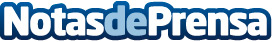 FCC aumenta su Ebitda un 16,6% y alcanza los 1.529,6 millones de euros a cierre del ejercicio 2023El Grupo FCC mejoró su beneficio bruto operativo (Ebitda) un 16,6% hasta los 1.529,6 millones en 2023. El importe de la cifra de negocios ascendió a 9.026 millones de euros, un 17,1% más que el registrado en el año anterior. El Ebit se elevó un 49,1% hasta los 910,3 millones de euros. Datos de contacto:FCCFCC91 359 54 00Nota de prensa publicada en: https://www.notasdeprensa.es/fcc-aumenta-su-ebitda-un-166-y-alcanza-los-15296-millones-de-euros-a-cierre-del-ejercicio-2023 Categorias: Internacional Nacional Finanzas Madrid Sostenibilidad Innovación Tecnológica Construcción y Materiales Sector Energético Actualidad Empresarial http://www.notasdeprensa.es